Opis przedmiotu zamówienia.Zamawiający nie dysponuje wzorami zapotrzebowanego asortymentu.Oznaczenie CPV: 22900000-9 (różne druki)Przedmiotem zamówienia jest dostawa do siedziby  Zamawiającego:Tarcz strzeleckich zgodnych z normą ISSF, pakowanych w rulony po 50 szt.-TS 1 (KSP) -200 szt., papier offset  gramatura 80-90g , druk jednostronny koloru czarnego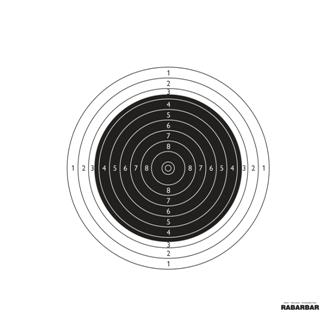 - IDPA- 600 szt., wyk. z tektury 3 warstwowej szarej obustronnie, o gramaturze 420g/m2 , 780x460 mm, 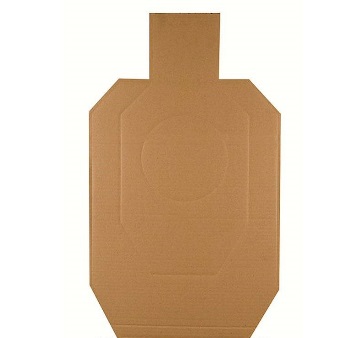 -Tarcza TS – 22 - 1000 szt. papier offset 80-90g, 580x490 mm, druk jednostronny, koloru czarnego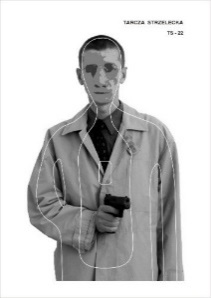 - tarcza TS-4 – 200 szt., 550 x 550 mm, druk jednostronny 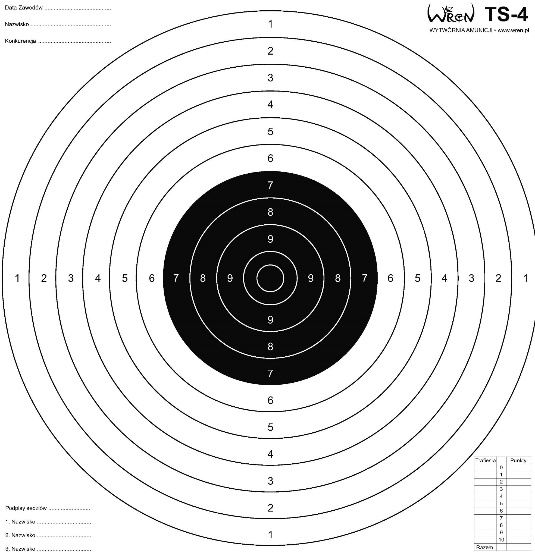 - tarcza TS-20 – 1300 szt., 1000x700mm, papier offset 80-90g, druk jednostronny , koloru czarnego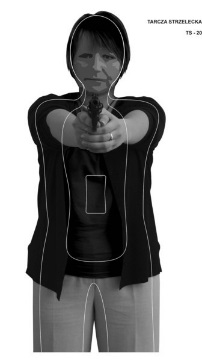 - tarcza Ts-9 – 200 szt., 685x490 mm, papier offset 80-90g, druk jednostronny koloru czarnego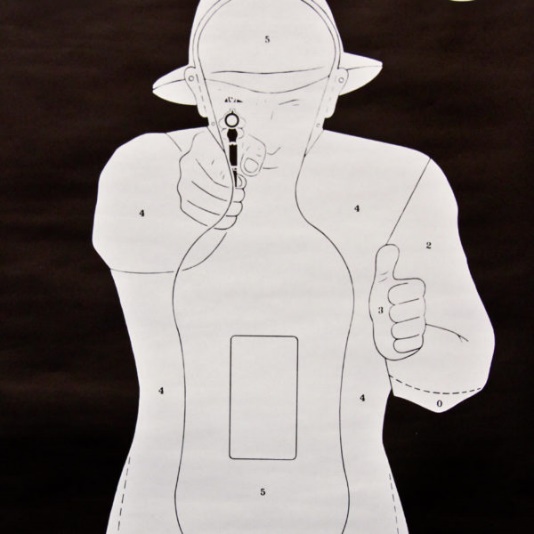 - tarcza TS - 9/4 – 750 szt., 695x490 mm, papier offset 80-90g, druk jednostronny koloru czarnego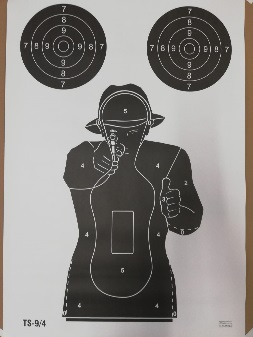 - kolorowe owale – 100 szt., druk jednostronny kolorowy, 1000x500 mm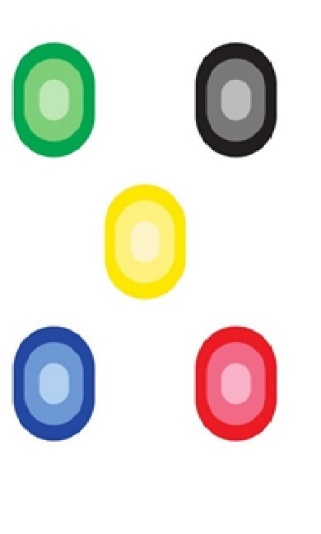 - tarcza TS 25 – 1400 szt., 700mm x 1000mm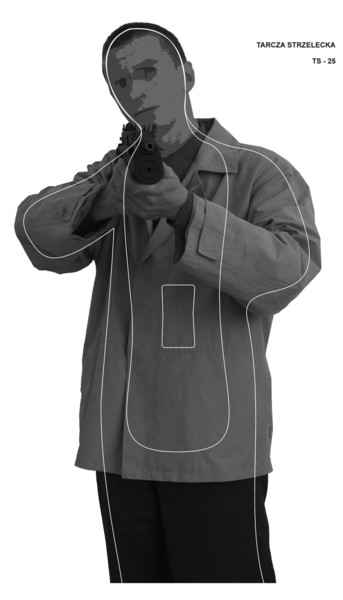 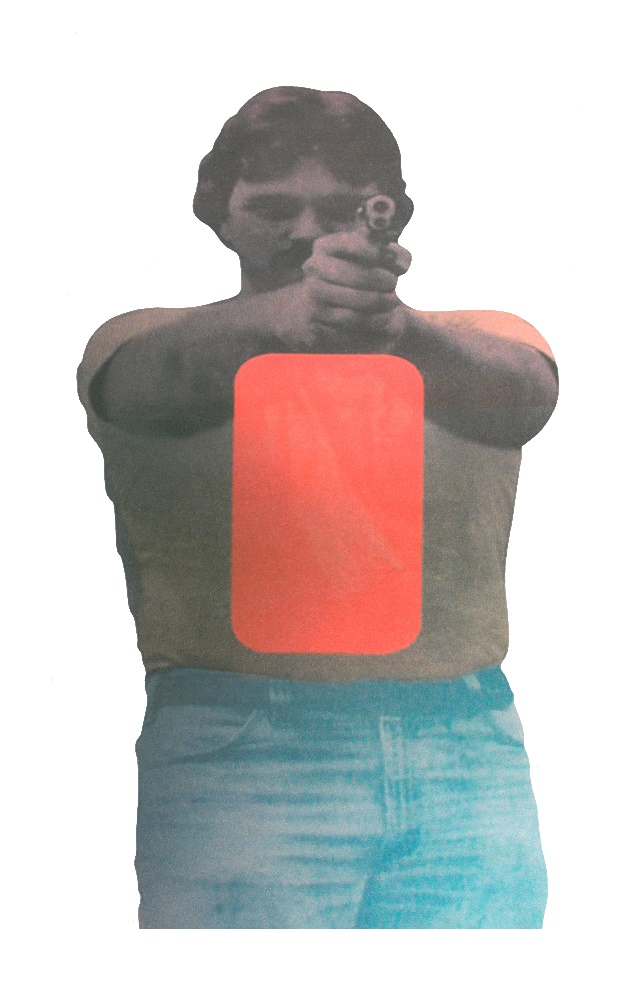 Tarcza T 2 –  200 szt., boczna czarnobiała, format A1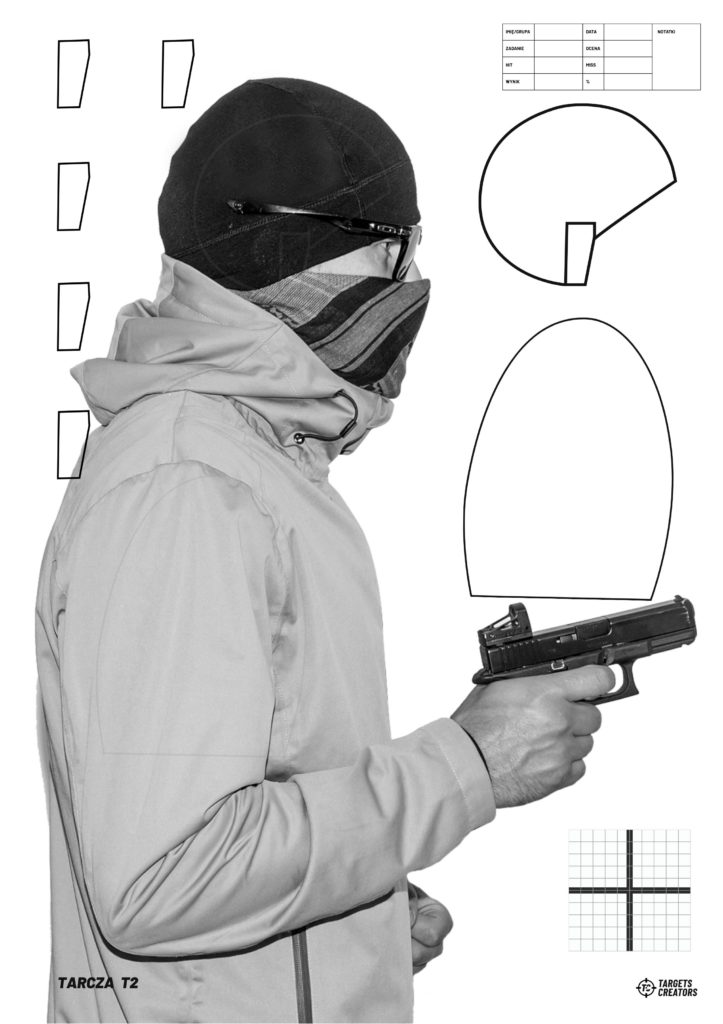 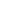 Tarcza B1 – 750 szt., frontalna, format A1, druk kolor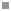 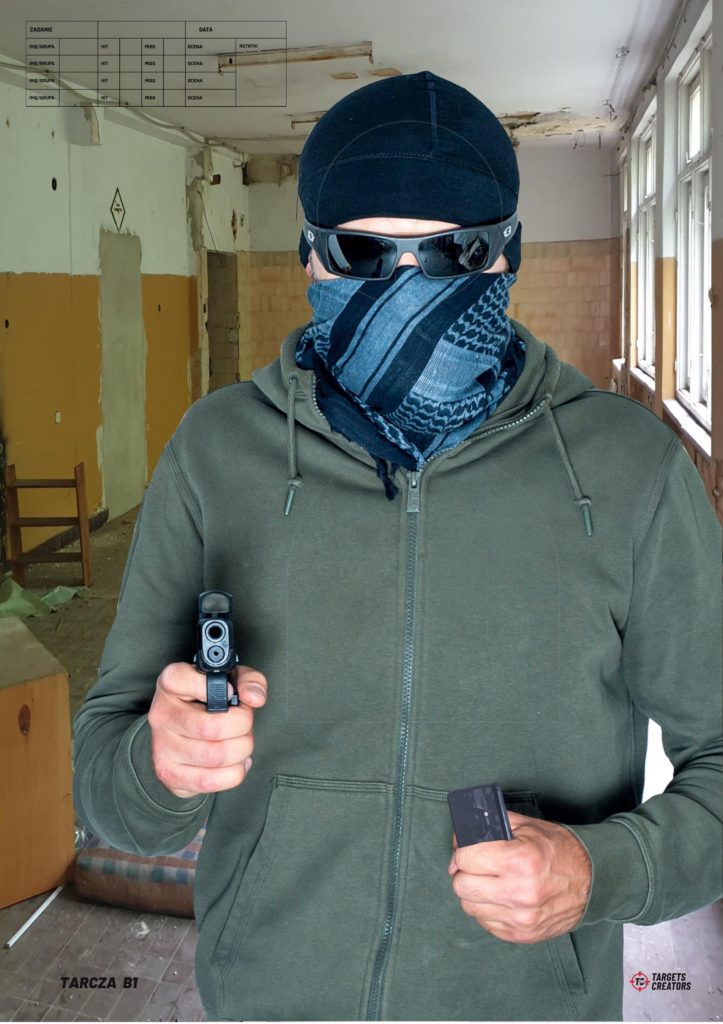 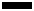 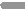 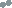 Tarcza B1A, B1B, B1C, B1D, B1E, B1F- łącznie 500 szt. (po 100 szt. każdego rodzaju) druk kolorowy format A2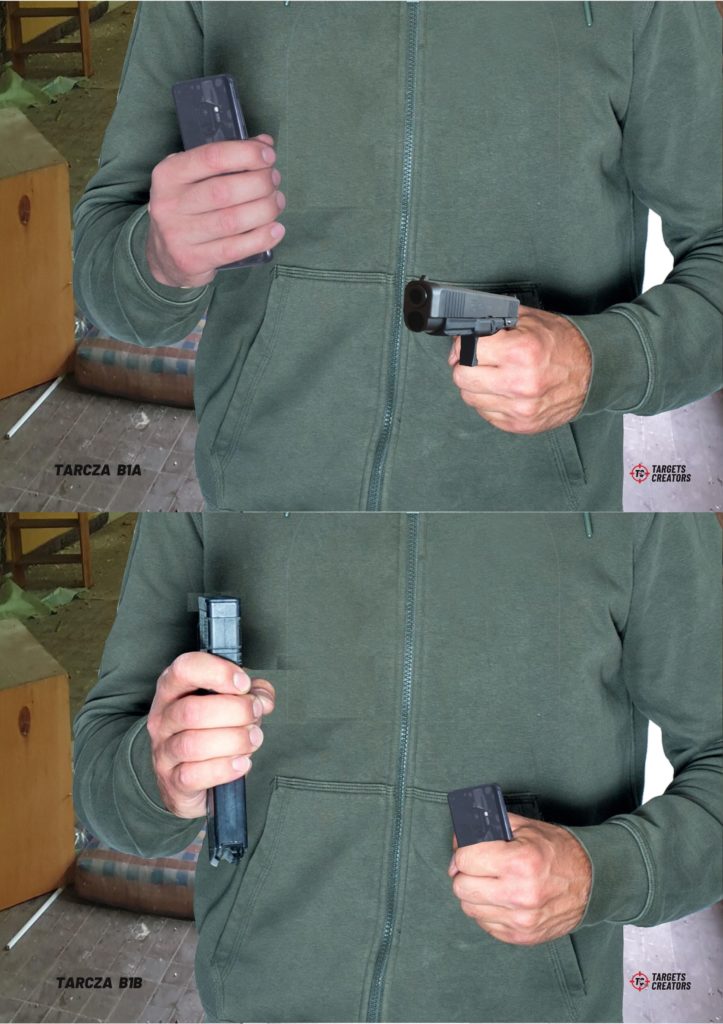 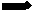 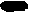 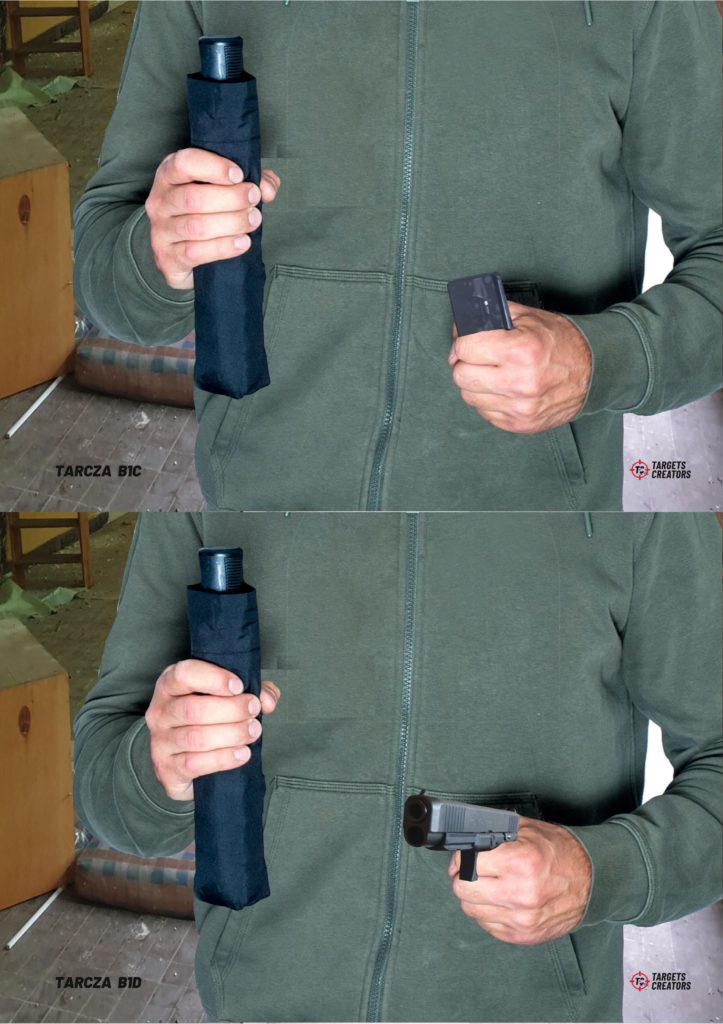 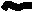 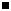 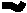 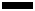 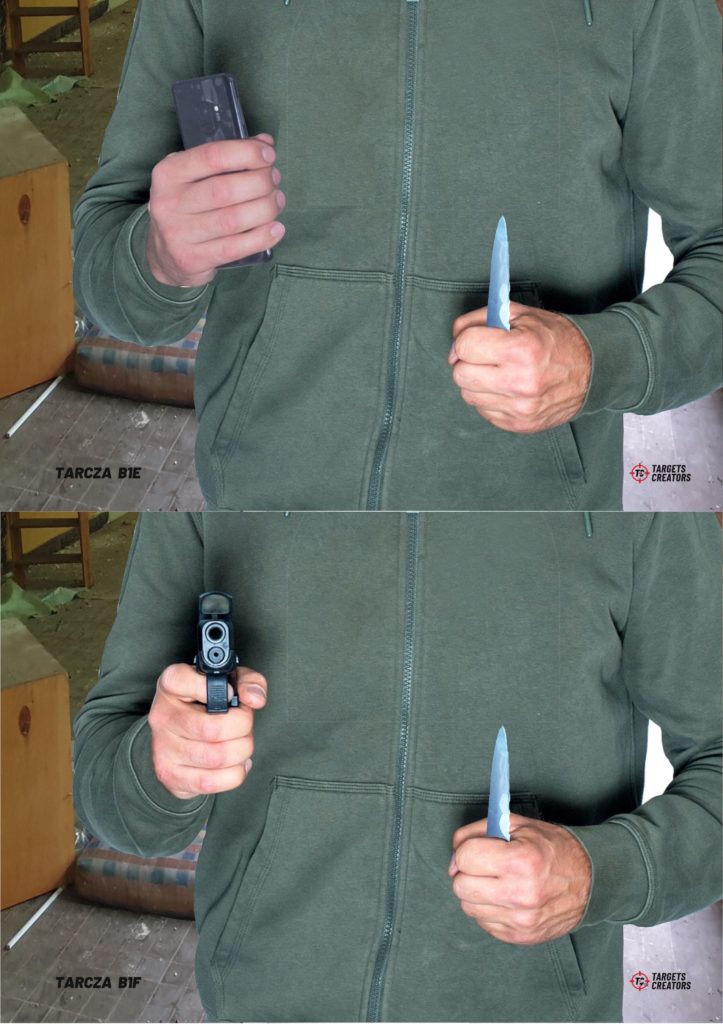 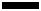 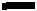 Tarcza strzelecka "mężczyzna w jeansach aktywny" 800 szt., Rozmiar 950mm x 450 mm, papier offset 80-90 g, druk kolor